EL PLAN INCLUYETransporte Mde – Ctg – Mde Alojamiento 2 o 3 noches en el hotel elegido según fecha y acomodación. Alimentación:  por noche de alojamiento, según plan elegidoSeguro de viajes y accidentes ToursPlayas de playa blanca en Barú. (se realiza el día de llegada siempre y cuando las condiciones lo permitan antes de llegar a Cartagena)Paseo en Lancha a la isla de Tierra Bomba. City tour: Panorámico por Bocagrande, Laguito. Castillo grande, Parada en la Bahía para la foto, zapatos Viejos, Castillo san Felipe de Barajas, monumento a Blas de Lezo, India Catalina, Caminata por la ciudad amurallada.Caminata nocturna boca-grande, bahía de Cartagena. (1 hora)Opcional Paseo en Chiva por la ciudad, Islas del Rosario.NIÑOS: de 0 a 23 meses, pagan $ 40.000 Incluye seguro de viajes, viajan cargados.Niños de 2 a 4 años, pagan transporte, guía, tours y seguro, duermen con padres y pagan           Consumos (si los hubiese) $ 190.000, a partir de los 5 años paga tarifa niño según el hotel.Opcional: Almuerzos $25.000 promedio en las playas. Con el fin de evitar llegar a los hoteles a esperar una habitación, la agencia programara un tour, por lo tanto, es indispensable que los pasajeros lleven ropa de playa en el bolso de mano para el primer día.Según las normas de bioseguridad hoteleras y para garantizar a sus huéspedes el mismo excelente servicio, los procesos podrán ser un poco más dispendiosos, por lo que les invitamos a tener paciencia y disfrutar de todo lo que en su momento les rodea.Detalles de plan de alimentación:Plan PC DesayunoPlan PAM Desayuno y cena por noche de alojamiento Hoteles playa y Bahía, los alimentos son tomados en los hoteles.Los demás hoteles toman desayuno en hotel y cenas en restaurantes de la zona (menú del día)Plan PA Desayuno, almuerzo y cena por noche de alojamiento (Hotel Costa del Sol)Plan Full: = PA más snack pm y bar abierto en horarios estipulados del hotel Dorado y Ctg plazaDetalle de los Tours:Playas de playa blanca en Barú. Se realiza el día de llegada siempre y cuando las condiciones lo permitan antes de llegar a Cartagena.No Incluye: Almuerzo, sillas, carpas.Posible costo por traslado Parqueadero – Playa – Parqueadero.Paseo en Lancha a la isla de Tierra Bomba. Incluye Guía - caminata hotel – lugar de salida – hotel y lanchaNo Incluye: sillas, carpas, alimentos y bebidas.HOTEL PLAYA CLUBHabitaciones con Aire acondicionado mini Split, tv cable, nevera, wifi, cajilla de seguridadEl hotel cuenta con piscina adultos, niños, kiosko, restaurante y bar, toallas para playa y piscinaUbicado en la Av. San Martin, con salida directa a la playa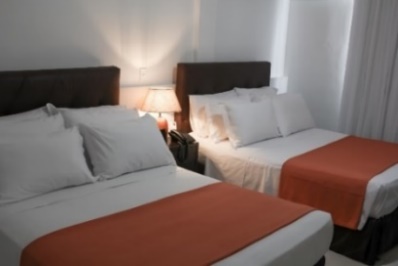 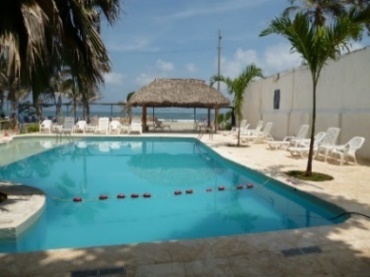 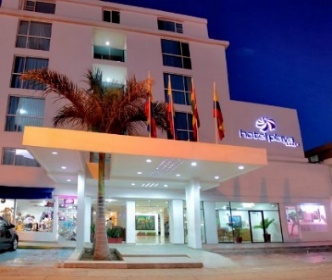 Hotel Bahía Cartagena:  Ubicado a dos cuadras de la playaHabitaciones con aire acondicionado, tv, baño, hotel con piscina, bar, quiosco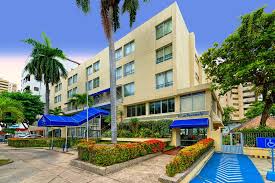 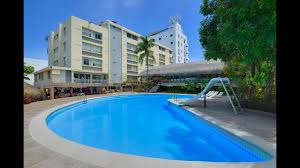 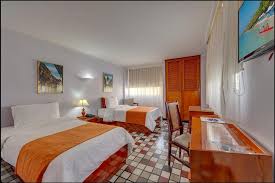 Hotel Aixo Suites:   Ubicados a dos cuadras de la playaHabitaciones con aire acondicionado, tv, baño, wifi, Gimnasio, piscina tipo solárium.Para temporada de semana santa y receso escolar, incrementa 10.000 x persona/nocheLas habitaciones múltiples cuentan con cama doble y camarote 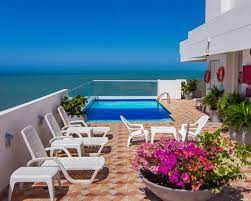 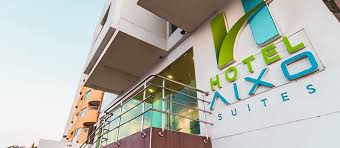 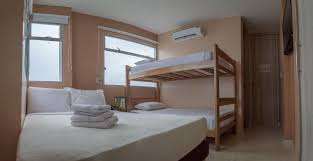 Hotel San Martin CartagenaHotel ubicado en Boca grande, sobre la av. San Martin, a una cuadra de la playaHabitaciones con Aire acondicionado, tv, zona wifi, cajilla de seguridad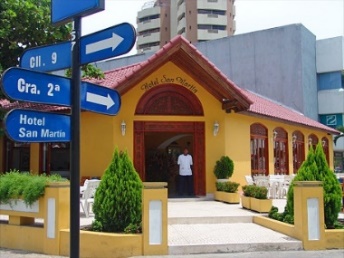 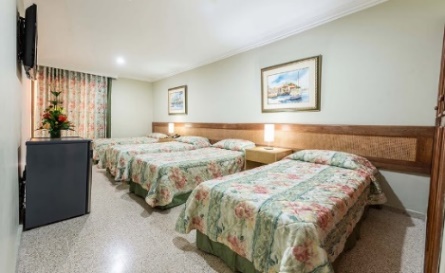 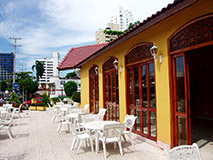 Hotel Hampton By Hilton: Hotel ubicado en Boca grande, sobre la av. San Martin, a una cuadra de la playaHabitaciones con Aire acond., tv, wifi, cajilla de seguridad, piscina y gimnasio 24 horasStd: Estándar - Solo habitaciones dobles – Dobles Plus admite Max 3 pasajerosSe toma siempre tarifa de doble para los dos primeros y tarifa de tercer pasajero para triple sea adulto o niño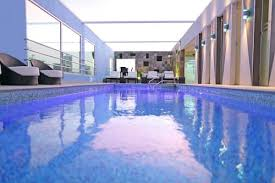 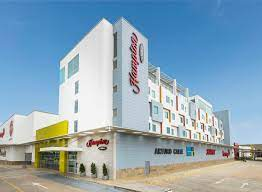 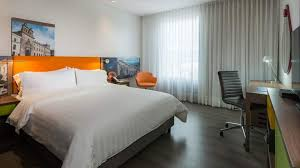 Hotel Hampton By Hilton:Hotel ubicado en Boca grande, sobre la av. San Martin, a una cuadra de la playaHabitaciones con Aire acond., tv, wifi, cajilla de seguridad, piscina y gimnasio Hab. Twin: son dos camas dobles, admite máximo 3 adultos + 1 niñoSe toma tarifa doble o triple según sea el caso más tarifa de niño Hotel Avexi / Marina Ubicados a dos cuadras de la playaHabitaciones con aire acondicionado, tv, baño, wifiLas habitaciones múltiples cuentan con cama doble y camarote 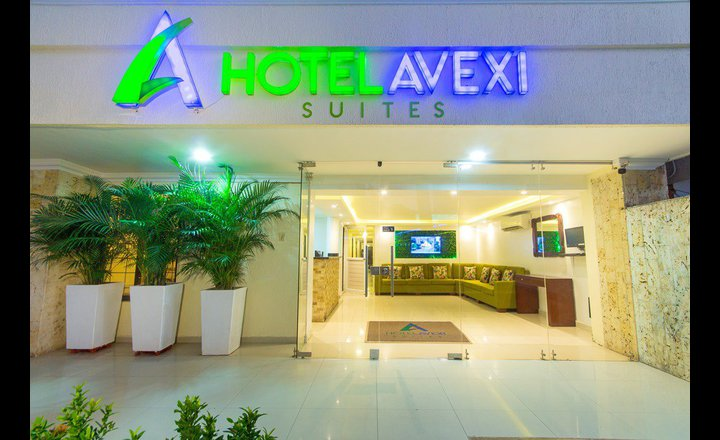 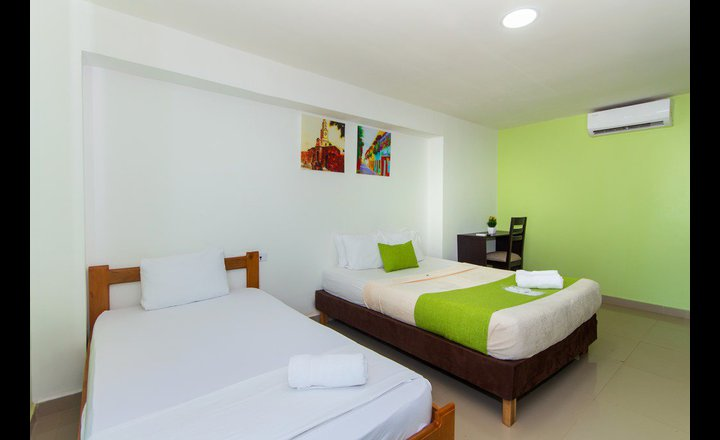 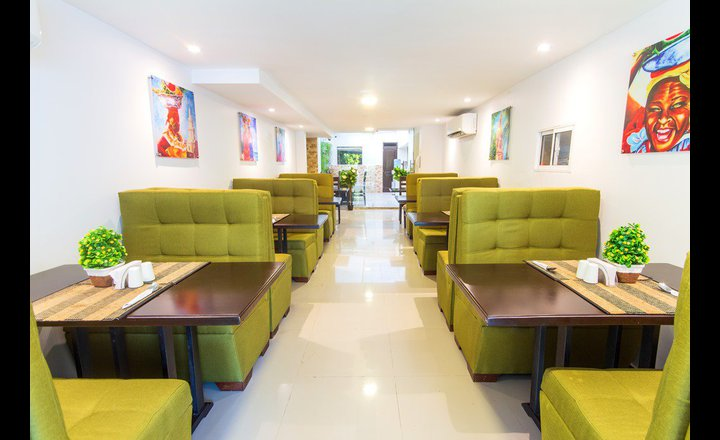 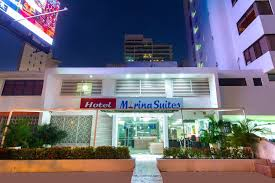 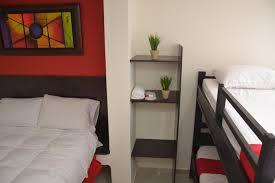 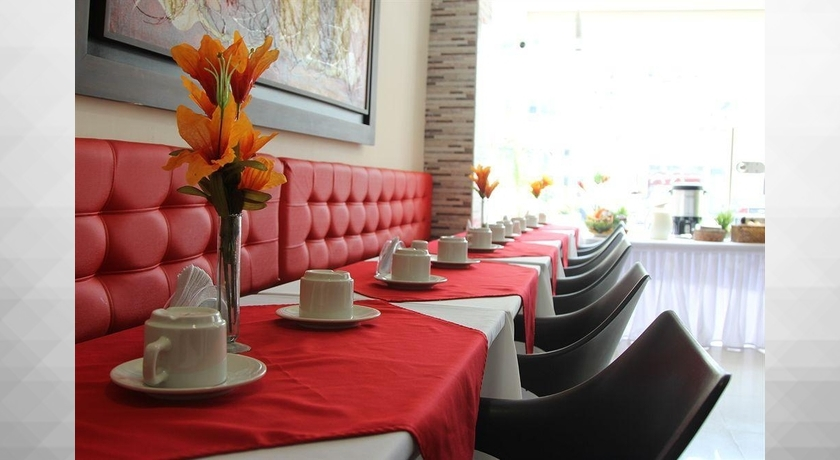 Hotel Costa Del Sol:  Habitaciones con aire acondicionado central, tv, baño, cajilla de seguridad.Ubicado frente a la playa2 piscinas, wifi, bar.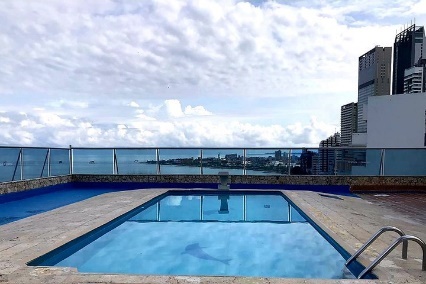 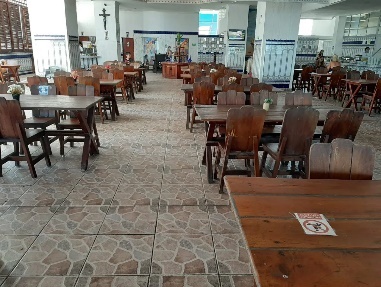 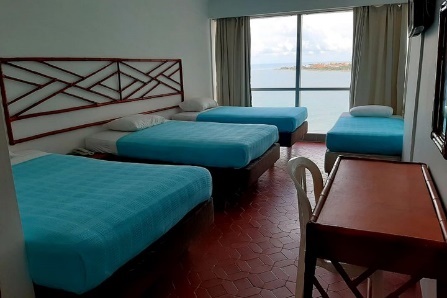 Hotel Cartagena DubáiHotel ubicado en Boca grande, frente a la playaHabitaciones con Aire acondicionado, tv, wifi, cajilla de seguridadEl hotel cuenta con piscina adultos, niños, solárium, restauranteValidar tarifa para cada solicitud de cotización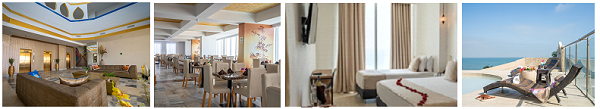 Hotel Cartagena y Dorado Plaza:  Habitaciones con aire acondicionado, tv, baño. Toallas para playa y piscina, barUbicado Frente al mar. Carpas en zona de playaServicio de piscina, restaurante, shows en las noches, discotecaValidar tarifa según temporada para cada cotización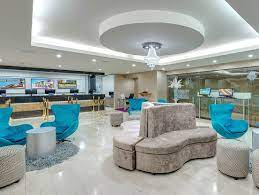 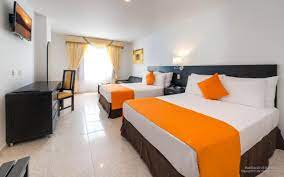 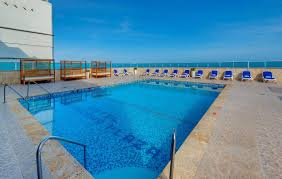 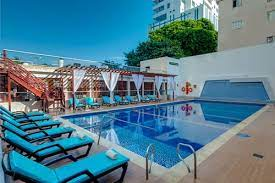 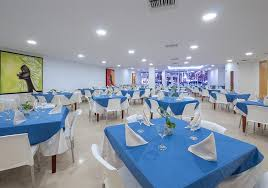 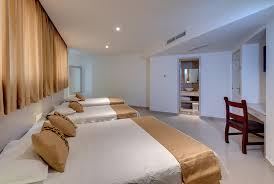 RECOMENDACIONESLISTA DE CHEQUEO:   No olvide llevar….  Plan que compraron y Números de teléfono de su agencia de viajesCedula de ciudadanía original (no se aceptan fotocopias)Para menores de 18 años registro civil más Tarjeta de identidad (ver política de menores)Si toma medicamentos llevarlos. - Equipaje marcado –Implementos de aseo personal en tamaño viajero - Toalla para playa y piscina. Zapaticos para al mar - Gafas para el sol - Sombrilla Bronceador o bloqueador solar - Gorra, sombrero o PavaSe recomienda llevar en el bolso de mano la ropa de playa que usara el primer día, pues se programa un tour mientras es hora de recibir la habitaciónKit de bioseguridad (Tapabocas – Alcohol al 75%)HotelHotelHotelHotel Playa ClubHotel Playa ClubHotel Playa ClubHotel Playa ClubHotel Playa ClubHotel Playa ClubHotel Playa ClubHotel Playa ClubHotelHotelHotelDesayuno y Cena (PAM)Desayuno y Cena (PAM)Desayuno y Cena (PAM)Desayuno (PC)Desayuno (PC)Desayuno (PC)Desayuno (PC)FechasNochesMúltipleMúltipleDobleNiño 5-12TripleDobleniño 5-12Marzo 18 al 212510.000510.000535.000419.000459.000475.000399.000Abril 12 al 163655.000655.000690.000515.000575.000599.000455.000Abril 13 al 173655.000655.000690.000515.000575.000599.000455.000Mayo 27 al 302510.000510.000535.000419.000459.000475.000399.000Junio 17 al 202510.000510.000535.000419.000459.000475.000399.000Junio 23 al 273640.000640.000675.000499.000560.000585.000440.000Junio 24 al 272510.000510.000535.000419.000459.000475.000430.000Junio 30 al 04 Julio3655.000655.000735.000540.000590.000610.000460.000Julio 01 al 042525.000525.000575.000445.000479.000499.000399.000Julio 16 al 203655.000655.000735.000540.000590.000610.000460.000Agosto 11 al 153655.000655.000735.000540.000590.000610.000460.000agosto 12 al 152525.000525.000575.000445.000479.000499.000399.000Octubre 13 al 173655.000655.000735.000540.000590.000610.000460.000Octubre 14 al 172525.000525.000575.000445.000479.000499.000399.000Noviembre 04 al 072525.000525.000575.000445.000479.000499.000399.000Noviembre 11 al 142525.000525.000575.000445.000479.000499.000399.000Diciembre 03 al 073655.000655.000735.000540.000590.000610.000460.000Diciembre 16 al 203655.000655.000735.000540.000590.000610.000460.000HotelHotelHotel Bahía CartagenaHotel Bahía CartagenaHotel Bahía CartagenaHotel Bahía CartagenaHotel Bahía CartagenaHotel Bahía CartagenaHotel Bahía CartagenaHotelHotelDesayuno y Cena (PAM)Desayuno y Cena (PAM)Desayuno y Cena (PAM)Desayuno (PC)Desayuno (PC)Desayuno (PC)Fechas  NochesMúltipleDobleNiño 5-10TripleDobleniño 5-10Marzo 18 al 212535.000559.000429.000480.000499.000380.000Abril 13 al 173689.000725.000530.000605.000640.000475.000Mayo 27 al 302535.000559.000429.000480.000499.000380.000Junio 17 al 202535.000559.000429.000480.000499.000380.000Junio 23 al 273675.000710.000515.000590.000625.000460.000Junio 24 al 272535.000559.000429.000480.000499.000380.000Junio 30 al 04 Julio3675.000710.000515.000590.000625.000460.000Julio 01 al 042535.000559.000429.000480.000499.000380.000Julio 16 al 203675.000710.000515.000590.000625.000460.000Agosto 11 al 153675.000710.000515.000590.000625.000460.000agosto 12 al 152535.000559.000429.000480.000499.000380.000Octubre 13 al 173675.000710.000515.000590.000625.000460.000Octubre 14 al 172535.000559.000429.000480.000499.000380.000Noviembre 04 al 072535.000559.000429.000480.000499.000380.000Noviembre 11 al 142535.000559.000429.000480.000499.000380.000Diciembre 03 al 073675.000710.000515.000590.000625.000460.000Diciembre 16 al 203675.000710.000515.000590.000625.000460.000HotelHotelHotel Aixo SuiteHotel Aixo SuiteHotel Aixo SuiteHotel Aixo SuiteHotel Aixo SuiteHotel Aixo SuiteHotel Aixo SuiteHotel Aixo SuiteHotelHotelDesayuno hotel y Cenas en la zonaDesayuno hotel y Cenas en la zonaDesayuno hotel y Cenas en la zonaDesayuno hotel y Cenas en la zonaDesayuno (PC)Desayuno (PC)Desayuno (PC)Desayuno (PC)FechasNochesCuad/TripDobleNiño 5-09Cuad/tripCuad/tripDobleniño 5-09Marzo 18 al 212455 / 465479.000405.000409 / 419409 / 419430.000360.000Abril 13 al 173575 /585615.000490.000510 / 499510 / 499545.000420.000Mayo 27 al 302455 / 465479.000405.000409 / 419409 / 419430.000360.000Junio 17 al 202455 / 465479.000405.000409 / 419409 / 419430.000360.000Junio 23 al 273560 / 570590.000480.000490 / 500490 / 500519.000410.000Junio 24 al 272455 / 465479.000405.000409 / 419409 / 419430.000360.000Junio 30 al 04 Julio3569 /579605.000480.000500 / 490500 / 490535.000410.000Julio 01 al 042460 / 470489.000405.000415 / 425415 / 425445.000360.000Julio 16 al 203569 /579605.000480.000500 / 510500 / 510535.000410.000Agosto 11 al 153569 /579605.000480.000500 / 510500 / 510535.000410.000agosto 12 al 152460 / 470489.000405.000415 / 425415 / 425445.000360.000Octubre 13 al 173569 /579605.000480.000500 / 510500 / 510535.000410.000Octubre 14 al 172460 / 470489.000405.000415 / 425415 / 425445.000360.000Noviembre 04 al 072460 / 470489.000405.000415 / 425415 / 425445.000360.000Noviembre 11 al 142460 / 470489.000405.000415 / 425415 / 425445.000360.000Diciembre 03 al 073569 /579605.000480.000500 / 510500 / 510535.000410.000Diciembre 16 al 203569 /579605.000480.000500 / 510500 / 510535.000410.000HotelHotelHotelHotel San Martin CartagenaHotel San Martin CartagenaHotel San Martin CartagenaHotel San Martin CartagenaHotel San Martin CartagenaHotel San Martin CartagenaHotel San Martin CartagenaHotel San Martin CartagenaHotelHotelHotelDesayuno hotel y Cenas en la zonaDesayuno hotel y Cenas en la zonaDesayuno hotel y Cenas en la zonaDesayuno hotel y Cenas en la zonaDesayuno (PC)Desayuno (PC)Desayuno (PC)Desayuno (PC)FechasNochesMúltipleMúltipleDobleNiño 6-09MúltipleMúltipleDobleniño 5-09Marzo 18 al 212510.000510.000549.000495.000469.000469.000499.000450.000Abril 13 al 173655.000655.000709.000635.000585.000585.000635.000555.000Mayo 27 al 302510.000510.000549.000495.000469.000469.000499.000450.000Junio 17 al 202510.000510.000549.000495.000469.000469.000499.000450.000Junio 23 al 273645.000645.000699.000625.000575.000575.000625.000545.000Junio 24 al 272510.000510.000549.000495.000469.000469.000499.000450.000Junio 30 al 04 Julio3645.000645.000699.000625.000575.000575.000625.000545.000Julio 01 al 042510.000510.000549.000495.000469.000469.000499.000450.000Julio 16 al 203645.000645.000699.000625.000575.000575.000625.000545.000Agosto 11 al 153645.000645.000699.000625.000575.000575.000625.000545.000agosto 12 al 152510.000510.000549.000495.000469.000469.000499.000450.000Octubre 13 al 173645.000645.000699.000625.000575.000575.000625.000545.000Octubre 14 al 172510.000510.000549.000495.000469.000469.000499.000450.000Noviembre 04 al 072510.000510.000549.000495.000469.000469.000499.000450.000Noviembre 11 al 142510.000510.000549.000495.000469.000469.000499.000450.000Diciembre 03 al 073645.000645.000699.000625.000575.000575.000625.000545.000Diciembre 16 al 203645.000645.000699.000625.000575.000575.000625.000545.000Hotel / PAM - PCHotel / PAM - PCHotel / PAM - PCHotel Hampton by Hilton CartagenaHotel Hampton by Hilton CartagenaHotel Hampton by Hilton CartagenaHotel Hampton by Hilton CartagenaHotel Hampton by Hilton CartagenaHotel Hampton by Hilton CartagenaHotel Hampton by Hilton CartagenaHotel Hampton by Hilton CartagenaHotel / PAM - PCHotel / PAM - PCHotel / PAM - PCDesayuno hotel y Cenas en la zonaDesayuno hotel y Cenas en la zonaDesayuno hotel y Cenas en la zonaDesayuno hotel y Cenas en la zonaDesayuno (PC)Desayuno (PC)Desayuno (PC)Desayuno (PC)FechasNochesDoble stdDoble stdDoble Plus3r pax PlusDoble stdDoble stdDoble Plus3er pax PlusMarzo 18 al 212585.000585.000629.000415.000530.000530.000570.000359.000Abril 13 al 173715.000715.000815.000499.000659.000659.000740.000420.000Mayo 27 al 302585.000585.000629.000415.000530.000530.000570.000359.000Junio 17 al 202585.000585.000629.000415.000530.000530.000570.000359.000Junio 23 al 273715.000715.000815.000499.000659.000659.000740.000420.000Junio 24 al 272585.000585.000629.000415.000530.000530.000570.000359.000Junio 30 al 04 Julio3715.000715.000815.000499.000659.000659.000740.000420.000Julio 01 al 042585.000585.000629.000415.000530.000530.000570.000359.000Julio 16 al 203715.000715.000815.000499.000659.000659.000740.000420.000Agosto 11 al 153715.000715.000815.000499.000659.000659.000740.000420.000agosto 12 al 152585.000585.000629.000415.000530.000530.000570.000359.000Octubre 13 al 173715.000715.000815.000499.000659.000659.000740.000420.000Octubre 14 al 172585.000585.000629.000415.000530.000530.000570.000359.000Noviembre 04 al 072585.000585.000629.000415.000530.000530.000570.000359.000Noviembre 11 al 142585.000585.000629.000415.000530.000530.000570.000359.000Diciembre 03 al 073715.000715.000815.000499.000659.000659.000740.000420.000Diciembre 16 al 203715.000715.000815.000499.000659.000659.000740.000420.000Hotel Hotel Hotel Hampton by Hilton CartagenaHotel Hampton by Hilton CartagenaHotel Hampton by Hilton CartagenaHotel Hampton by Hilton CartagenaHotel Hampton by Hilton CartagenaHotel Hampton by Hilton CartagenaHotel Hampton by Hilton CartagenaHotel Hotel Desayuno hotel y Cenas en la zonaDesayuno hotel y Cenas en la zonaDesayuno hotel y Cenas en la zonaDesayuno (PC)Desayuno (PC)Desayuno (PC)Desayuno (PC)FechasNochesTriple TwinDoble twinNiño twinTriple TwinDoble twinNiño twinMarzo 18 al 212605.000705.000439.000549.000649.000380.000Abril 13 al 173750.000885.000490.000670.000799.000410.000Mayo 27 al 302605.000705.000439.000549.000649.000380.000Junio 17 al 202605.000705.000439.000549.000649.000380.000Junio 23 al 273750.000885.000490.000670.000799.000410.000Junio 24 al 272605.000705.000439.000549.000649.000380.000Junio 30 al 04 Julio3750.000885.000490.000670.000799.000410.000Julio 01 al 042605.000705.000439.000549.000649.000380.000Julio 16 al 203750.000885.000490.000670.000799.000410.000Agosto 11 al 153750.000885.000490.000670.000799.000410.000agosto 12 al 152605.000705.000439.000549.000649.000380.000Octubre 13 al 173750.000885.000490.000670.000799.000410.000Octubre 14 al 172605.000705.000439.000549.000649.000380.000Noviembre 04 al 072605.000705.000439.000549.000649.000380.000Noviembre 11 al 142605.000705.000439.000549.000649.000380.000Diciembre 03 al 073750.000885.000490.000670.000799.000410.000Diciembre 16 al 203750.000885.000490.000670.000799.000410.000HotelHotelHotel Avexi Suite - Marina SuiteHotel Avexi Suite - Marina SuiteHotel Avexi Suite - Marina SuiteHotel Avexi Suite - Marina SuiteHotel Avexi Suite - Marina SuiteHotel Avexi Suite - Marina SuiteHotel Avexi Suite - Marina SuiteHotelHotelDesayuno hotel y Cenas en la zonaDesayuno hotel y Cenas en la zonaDesayuno hotel y Cenas en la zonaDesayuno (PC)Desayuno (PC)Desayuno (PC)FechasNochesCuad/TripDobleNiño 5-09Cuad/tripDobleniño 5-09Marzo 18 al 212410 / 420430.000405.000365 / 375385.000360.000Abril 13 al 173510 / 515530.000490.000439 / 445460.000420.000Mayo 27 al 302410 / 420430.000405.000365 / 375385.000360.000Junio 17 al 202410 / 420430.000405.000365 / 375385.000360.000Junio 23 al 273499 / 505520.000480.000429 / 435450.000410.000Junio 24 al 272410 / 420430.000405.000365 / 375385.000360.000Junio 30 al 04 Julio3499 / 505520.000480.000429 / 435450.000410.000Julio 01 al 042410 / 420430.000405.000365 / 375385.000360.000Julio 16 al 203499 / 505520.000480.000429 / 435450.000410.000Agosto 11 al 153499 / 505520.000480.000429 / 435450.000410.000agosto 12 al 152410 / 420430.000405.000365 / 375385.000360.000Octubre 13 al 173499 / 505520.000480.000429 / 435450.000410.000Octubre 14 al 172410 / 420430.000405.000365 / 375385.000360.000Noviembre 04 al 072410 / 420430.000405.000365 / 375385.000360.000Noviembre 11 al 142410 / 420430.000405.000365 / 375385.000360.000Diciembre 03 al 073499 / 505520.000480.000429 / 435450.000410.000Diciembre 16 al 203499 / 505520.000480.000429 / 435450.000410.000Hotel PLAN PAHotel PLAN PAHotel Costa del solHotel Costa del solHotel Costa del solHotel Costa del solHotel Costa del solHotel Costa del solHotel Costa del solHotel Costa del solHotel PLAN PAHotel PLAN PATorre Sevilla vista internaTorre Sevilla vista internaTorre Sevilla vista internaTorre Sevilla vista internaTorre Andalucía Vista marTorre Andalucía Vista marTorre Andalucía Vista marTorre Andalucía Vista marFechasNochesMúltipleDobleNiño 5-11TripleTripleDobleniño 5-11Marzo 18 al 212495.000499.000395.000535.000535.000540.000425.000Abril 12 al 163610.000619.000465.000655.000655.000679.000544.000Abril 13 al 173610.000619.000465.000655.000655.000679.000544.000Mayo 27 al 302495.000499.000395.000535.000535.000540.000425.000Junio 17 al 202495.000499.000395.000535.000535.000540.000425.000Junio 23 al 273610.000619.000465.000655.000655.000679.000544.000Junio 24 al 272495.000499.000395.000535.000535.000540.000425.000Junio 30 al 04 Julio3610.000619.000465.000655.000655.000679.000544.000Julio 01 al 042495.000499.000395.000535.000535.000540.000425.000Julio 16 al 203610.000619.000465.000655.000655.000679.000544.000Agosto 11 al 153610.000619.000465.000655.000655.000679.000544.000agosto 12 al 152495.000499.000395.000535.000535.000540.000425.000Octubre 13 al 173610.000619.000465.000655.000655.000679.000544.000Octubre 14 al 172495.000499.000395.000535.000535.000540.000425.000Noviembre 04 al 072495.000499.000395.000535.000535.000540.000425.000Noviembre 11 al 142495.000499.000395.000535.000535.000540.000425.000Diciembre 03 al 073610.000619.000465.000655.000655.000679.000544.000Diciembre 16 al 203610.000619.000465.000655.000655.000679.000544.000Hotel Plan Todo Incl.Hotel Plan Todo Incl.Hotel Be live Experiencia Ctg DubaiHotel Be live Experiencia Ctg DubaiHotel Be live Experiencia Ctg DubaiHotel Be live Experiencia Ctg DubaiHotel Be live Experiencia Ctg DubaiHotel Be live Experiencia Ctg DubaiHotel Be live Experiencia Ctg DubaiHotel Plan Todo Incl.Hotel Plan Todo Incl.EstándarEstándarEstándarVista al MarVista al MarVista al MarFechas  Noches3er paxDobleNiño 5-11TripleDobleniño 5-11Marzo 18 al 212615.000690.000505.000645.000720.000525.000Mayo 27 al 302615.000690.000505.000645.000720.000525.000Junio 17 al 202615.000690.000505.000645.000720.000525.000Junio 23 al 273795.000899.000635.000835.000955.000659.000Junio 24 al 272615.000690.000505.000645.000720.000525.000Junio 30 al 04 Julio3795.000899.000635.000835.000955.000659.000Julio 01 al 042615.000690.000505.000645.000720.000525.000Julio 16 al 203795.000899.000635.000835.000955.000659.000Agosto 11 al 153795.000899.000635.000835.000955.000659.000agosto 12 al 152615.000690.000505.000645.000720.000525.000Octubre 13 al 173795.000899.000635.000835.000955.000659.000Octubre 14 al 172615.000690.000505.000645.000720.000525.000Noviembre 04 al 072615.000690.000505.000645.000720.000525.000Noviembre 11 al 142615.000690.000505.000645.000720.000525.000Diciembre 03 al 073795.000899.000635.000835.000955.000659.000Diciembre 16 al 203795.000899.000635.000835.000955.000659.000Hotel  Plan Todo Incl.Hotel  Plan Todo Incl.Hotel Dorado PlazaHotel Dorado PlazaCartagena PlazaCartagena PlazaCartagena PlazaHotel  Plan Todo Incl.Hotel  Plan Todo Incl.EstándarEstándarEstándarEstándarEstándarFECHASNochesDobleNiño 5 11DobleTripleNiño 5 12Marzo 18 al 212689.000595.000719.000769.000565.000Mayo 27 al 302689.000595.000949.0001.025.000720.000Junio 17 al 202689.000595.000719.000769.000565.000Junio 23 al 273899.000765.000949.0001.025.000720.000Junio 24 al 272689.000595.000719.000769.000565.000Junio 30 al 04 Julio3899.000765.000949.0001.025.000720.000Julio 01 al 042689.000595.000719.000769.000565.000Julio 16 al 203899.000765.000949.0001.025.000720.000Agosto 11 al 153899.000765.000949.0001.025.000720.000agosto 12 al 152689.000595.000719.000769.000565.000Octubre 13 al 173899.000765.000949.0001.025.000720.000Octubre 14 al 172689.000595.000719.000769.000565.000Noviembre 04 al 072689.000595.000719.000769.000565.000Noviembre 11 al 142689.000595.000719.000769.000565.000Diciembre 03 al 073899.000765.000949.0001.025.000720.000Diciembre 16 al 203899.000765.000949.0001.025.000720.000